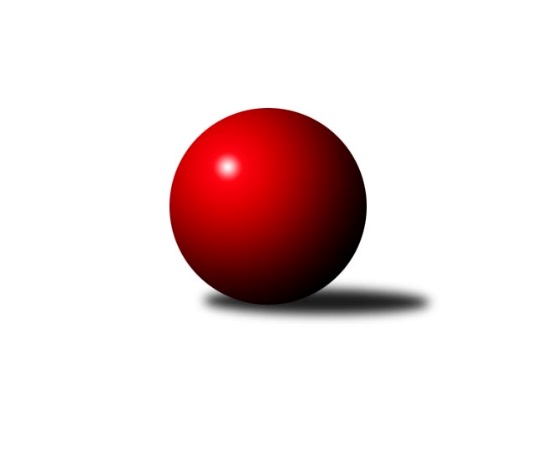 Č.7Ročník 2017/2018	16.11.2017Nejlepšího výkonu v tomto kole: 1605 dosáhlo družstvo: TJ Nový Jičín ˝A˝Meziokresní přebor - Nový Jičín, Přerov, Vsetín 2017/2018Výsledky 7. kolaSouhrnný přehled výsledků:TJ Frenštát p.R.˝A˝	- TJ Nový Jičín ˝A˝	2:4	1588:1605	3.0:5.0	13.11.TJ Nový Jičín˝D˝	- TJ Nový Jičín˝C˝	3:3	1538:1517	2.0:6.0	15.11.TJ Nový Jičín˝B˝	- Kelč˝B˝	0:6	1508:1565	1.5:6.5	16.11.Tabulka družstev:	1.	TJ Spartak Bílovec˝B˝	7	6	0	1	28.0 : 14.0 	30.0 : 26.0 	 1588	12	2.	TJ Nový Jičín ˝A˝	6	5	0	1	26.0 : 10.0 	29.5 : 18.5 	 1588	10	3.	TJ Nový Jičín˝C˝	7	3	2	2	24.0 : 18.0 	31.0 : 25.0 	 1536	8	4.	Kelč˝B˝	6	3	0	3	19.0 : 17.0 	29.0 : 19.0 	 1558	6	5.	TJ Nový Jičín˝D˝	6	2	1	3	16.0 : 20.0 	23.0 : 25.0 	 1535	5	6.	TJ Frenštát p.R.˝A˝	6	1	0	5	11.0 : 25.0 	18.0 : 30.0 	 1545	2	7.	TJ Nový Jičín˝B˝	6	0	1	5	8.0 : 28.0 	15.5 : 32.5 	 1510	1Podrobné výsledky kola:	 TJ Frenštát p.R.˝A˝	1588	2:4	1605	TJ Nový Jičín ˝A˝	Milan Kučera	 	 205 	 199 		404 	 1:1 	 401 	 	209 	 192		Radek Chovanec	Tomáš Binek	 	 204 	 202 		406 	 1:1 	 417 	 	193 	 224		Jiří Petr	Martin Vavroš	 	 225 	 187 		412 	 1:1 	 396 	 	192 	 204		Ján Pelikán	Miroslav Makový	 	 182 	 184 		366 	 0:2 	 391 	 	194 	 197		Radek Škarkarozhodčí: Nejlepší výkon utkání: 417 - Jiří Petr	 TJ Nový Jičín˝D˝	1538	3:3	1517	TJ Nový Jičín˝C˝	Martin Pavič	 	 203 	 178 		381 	 0:2 	 407 	 	217 	 190		Šárka Pavlištíková	Nikolas Chovanec	 	 167 	 183 		350 	 0:2 	 393 	 	192 	 201		Jana Hrňová	Ivana Volná	 	 209 	 212 		421 	 2:0 	 314 	 	156 	 158		Jiří Hradil	Marcel Pavič	 	 199 	 187 		386 	 0:2 	 403 	 	208 	 195		Petr Hrňarozhodčí: Nejlepší výkon utkání: 421 - Ivana Volná	 TJ Nový Jičín˝B˝	1508	0:6	1565	Kelč˝B˝	Lenka Žurková	 	 189 	 194 		383 	 1:1 	 393 	 	212 	 181		Martin Jarábek	Jiří Plešek	 	 196 	 186 		382 	 0:2 	 390 	 	198 	 192		Zdeněk Chvatík	Martin D´agnolo	 	 211 	 178 		389 	 0.5:1.5 	 414 	 	211 	 203		Jiří Janošek	Miroslav Bár	 	 180 	 174 		354 	 0:2 	 368 	 	184 	 184		Radomír Kolečekrozhodčí: Nejlepší výkon utkání: 414 - Jiří JanošekPořadí jednotlivců:	jméno hráče	družstvo	celkem	plné	dorážka	chyby	poměr kuž.	Maximum	1.	Jiří Janošek 	Kelč˝B˝	422.44	280.9	141.5	4.3	3/3	(441)	2.	Michal Kudela 	TJ Spartak Bílovec˝B˝	421.42	293.7	127.8	7.1	3/3	(449)	3.	Jana Hrňová 	TJ Nový Jičín˝C˝	411.70	290.2	121.5	5.3	2/2	(440)	4.	Ivana Volná 	TJ Nový Jičín˝D˝	411.33	288.0	123.3	6.7	2/2	(429)	5.	Milan Kučera 	TJ Frenštát p.R.˝A˝	409.61	291.4	118.2	5.9	3/3	(445)	6.	Radek Škarka 	TJ Nový Jičín ˝A˝	407.33	274.5	132.8	6.2	3/3	(424)	7.	Petr Hrňa 	TJ Nový Jičín˝C˝	406.35	284.3	122.1	5.2	2/2	(420)	8.	Radek Chovanec 	TJ Nový Jičín ˝A˝	402.89	278.6	124.3	8.4	3/3	(415)	9.	Tomáš Binek 	TJ Frenštát p.R.˝A˝	399.89	279.9	119.9	8.3	3/3	(411)	10.	Jiří Petr 	TJ Nový Jičín ˝A˝	394.67	269.5	125.2	5.8	3/3	(417)	11.	Marie Pavelková 	Kelč˝B˝	394.50	272.2	122.3	6.5	2/3	(424)	12.	Ota Beňo 	TJ Spartak Bílovec˝B˝	392.78	285.1	107.7	10.9	3/3	(433)	13.	Martin Vavroš 	TJ Frenštát p.R.˝A˝	391.25	275.8	115.5	11.5	2/3	(412)	14.	Přemysl Horák 	TJ Spartak Bílovec˝B˝	387.75	275.8	111.9	6.8	3/3	(403)	15.	Jiří Plešek 	TJ Nový Jičín˝B˝	386.63	268.8	117.9	6.8	2/3	(411)	16.	Zdeněk Chvatík 	Kelč˝B˝	384.00	272.8	111.2	10.7	3/3	(406)	17.	Ján Pelikán 	TJ Nový Jičín ˝A˝	383.78	270.7	113.1	8.3	3/3	(424)	18.	Miloš Šrot 	TJ Spartak Bílovec˝B˝	383.13	270.4	112.8	12.9	2/3	(424)	19.	Martin Jarábek 	Kelč˝B˝	382.50	267.7	114.8	9.2	2/3	(398)	20.	Petr Tichánek 	TJ Nový Jičín˝B˝	379.17	261.5	117.7	11.0	3/3	(403)	21.	Martin Pavič 	TJ Nový Jičín˝D˝	378.80	264.9	113.9	9.3	2/2	(409)	22.	Miroslav Bár 	TJ Nový Jičín˝B˝	376.67	265.7	111.0	11.0	3/3	(420)	23.	Eva Telčerová 	TJ Nový Jičín˝C˝	375.13	268.0	107.1	11.3	2/2	(398)	24.	Miroslav Makový 	TJ Frenštát p.R.˝A˝	373.67	270.8	102.8	12.8	2/3	(409)	25.	Martin D´agnolo 	TJ Nový Jičín˝B˝	372.67	265.0	107.7	8.3	3/3	(389)	26.	Nikolas Chovanec 	TJ Nový Jičín˝D˝	372.30	269.6	102.7	14.9	2/2	(386)	27.	Jan Schwarzer 	TJ Nový Jičín˝B˝	366.50	265.5	101.0	12.0	2/3	(386)	28.	Josef Tatay 	TJ Nový Jičín˝D˝	364.33	269.2	95.2	15.0	2/2	(381)	29.	Zdeněk Bordovský 	TJ Frenštát p.R.˝A˝	348.25	261.3	87.0	16.3	2/3	(359)	30.	Jiří Hradil 	TJ Nový Jičín˝C˝	328.00	261.0	67.0	18.5	2/2	(342)	31.	Jana Hájková 	TJ Nový Jičín˝C˝	327.50	237.5	90.0	17.5	2/2	(360)		Libor Jurečka 	TJ Nový Jičín˝D˝	418.00	283.0	135.0	6.0	1/2	(418)		Rostislav Klazar 	TJ Spartak Bílovec˝B˝	415.00	289.0	126.0	9.0	1/3	(415)		Jan Mlčák 	Kelč˝B˝	413.00	289.0	124.0	6.0	1/3	(413)		Jan Pospěch 	TJ Nový Jičín ˝A˝	408.00	272.7	135.3	4.7	1/3	(444)		Marcel Pavič 	TJ Nový Jičín˝D˝	393.67	277.0	116.7	9.7	1/2	(401)		Tomáš Polášek 	TJ Nový Jičín ˝A˝	393.00	282.7	110.3	8.7	1/3	(409)		Šárka Pavlištíková 	TJ Nový Jičín˝C˝	386.50	274.0	112.5	8.3	1/2	(407)		Lenka Žurková 	TJ Nový Jičín˝B˝	377.00	259.3	117.7	8.0	1/3	(397)		Jaroslav Černý 	TJ Spartak Bílovec˝B˝	372.50	262.5	110.0	13.0	1/3	(379)		Radomír Koleček 	Kelč˝B˝	366.50	264.0	102.5	13.0	1/3	(368)		Pavel Hedvíček 	TJ Frenštát p.R.˝A˝	364.00	267.0	97.0	14.0	1/3	(364)		Zdeněk Zouna 	TJ Frenštát p.R.˝A˝	361.00	262.0	99.0	10.0	1/3	(361)		Stanislav Pitrun 	Kelč˝B˝	354.00	259.0	95.0	18.0	1/3	(354)		Zdeněk Sedlář 	Kelč˝B˝	242.00	183.0	59.0	26.0	1/3	(242)Sportovně technické informace:Starty náhradníků:registrační číslo	jméno a příjmení 	datum startu 	družstvo	číslo startu25145	Martin Pavič	15.11.2017	TJ Nový Jičín˝D˝	6x
Hráči dopsaní na soupisku:registrační číslo	jméno a příjmení 	datum startu 	družstvo	Program dalšího kola:8. kolo20.11.2017	po	16:30	TJ Frenštát p.R.˝A˝ - TJ Nový Jičín˝C˝	22.11.2017	st	16:30	TJ Nový Jičín˝D˝ - Kelč˝B˝	23.11.2017	čt	16:30	TJ Nový Jičín˝B˝ - TJ Spartak Bílovec˝B˝	Nejlepší šestka kola - absolutněNejlepší šestka kola - absolutněNejlepší šestka kola - absolutněNejlepší šestka kola - absolutněNejlepší šestka kola - dle průměru kuželenNejlepší šestka kola - dle průměru kuželenNejlepší šestka kola - dle průměru kuželenNejlepší šestka kola - dle průměru kuželenNejlepší šestka kola - dle průměru kuželenPočetJménoNázev týmuVýkonPočetJménoNázev týmuPrůměr (%)Výkon2xIvana VolnáNový Jičín˝D˝4212xIvana VolnáNový Jičín˝D˝108.574212xJiří PetrNový Jičín A4176xJiří JanošekKelč B106.764145xJiří JanošekKelč B4142xJiří PetrNový Jičín A106.544172xMartin VavrošFrenštát A4121xMartin VavrošFrenštát A105.274121xŠárka PavlištíkováNový Jičín˝C˝4071xŠárka PavlištíkováNový Jičín˝C˝104.964072xTomáš BinekFrenštát A4064xPetr HrňaNový Jičín˝C˝103.92403